Тест для 5 класса по теме БаскетболКто считается создателем игры в баскетбол?Джеймс Нейсмит, преподаватель колледжа в США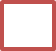 Пьер де КубертенРазмеры баскетбольной площадки: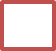 36Х2228Х15Сколько игроков играет на площадке?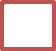 По 7 в каждой командеПо 5 человек в командеПодпиши в правом столбике основные приемы игры в баскетболТвоя оценка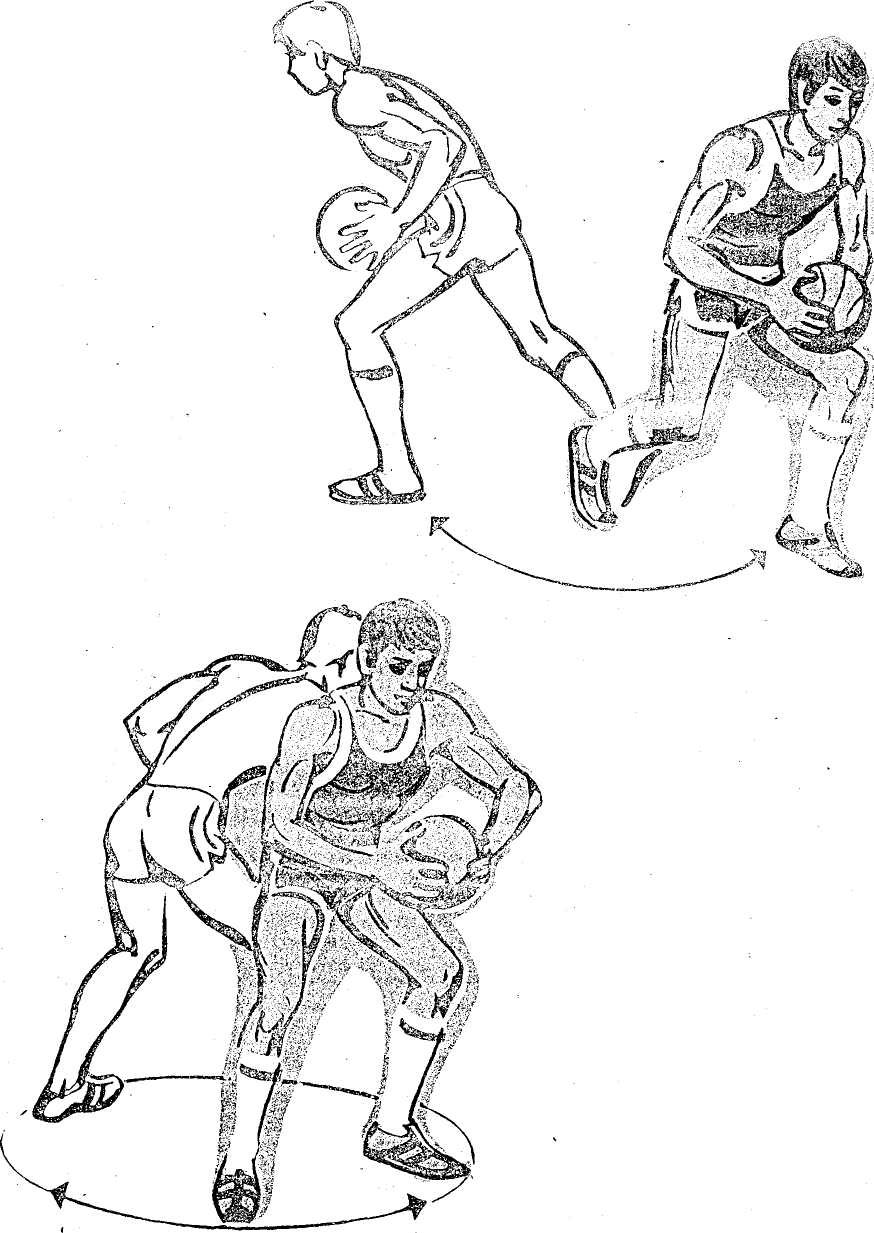 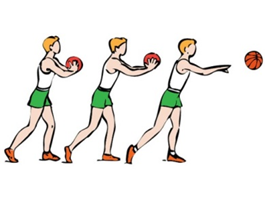 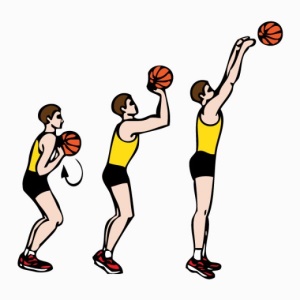 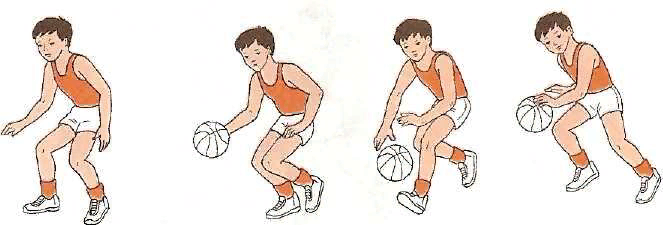 